JAZ PA RAD(A) BEREM.ZAPOREDNA ŠT. BRALNEGA LISTA: __________        	Ime in priimek: __________________________        		Razred: ________________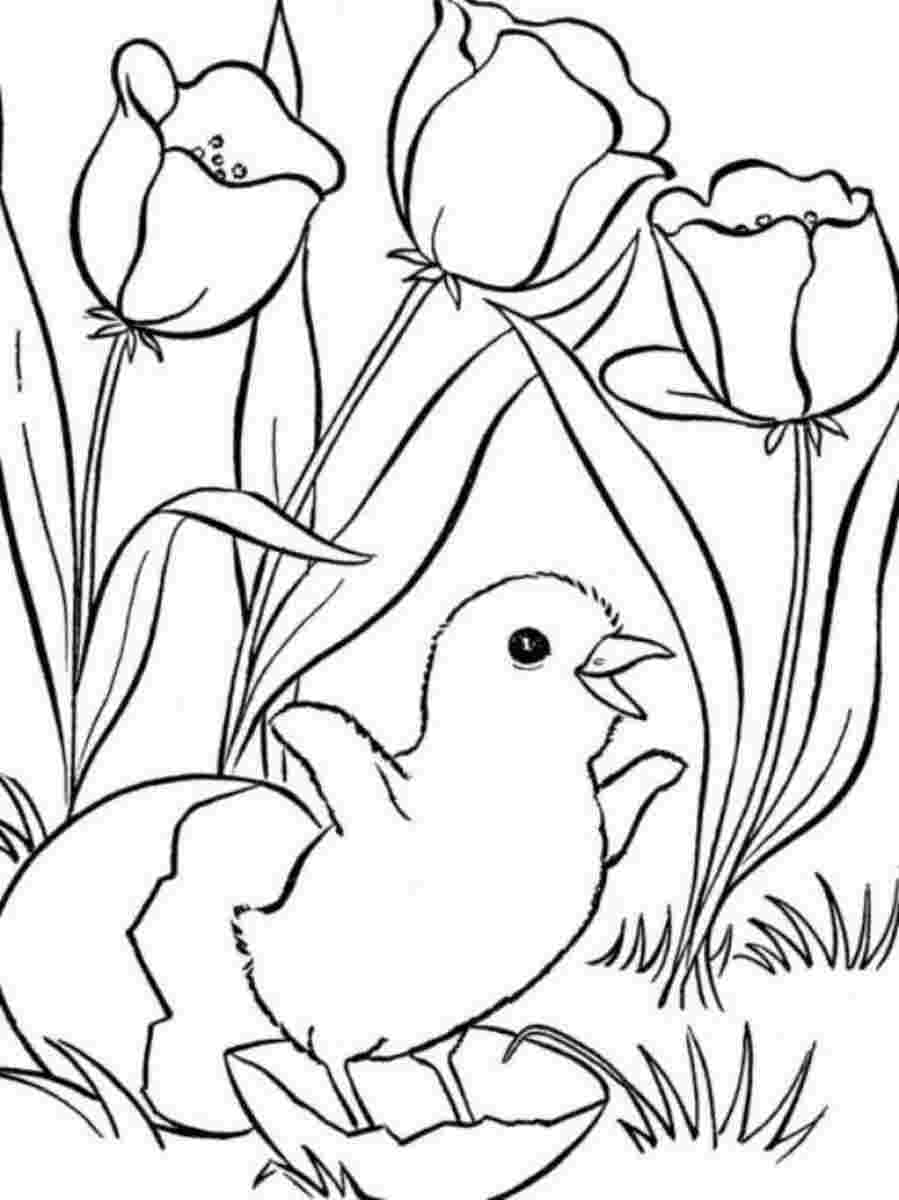 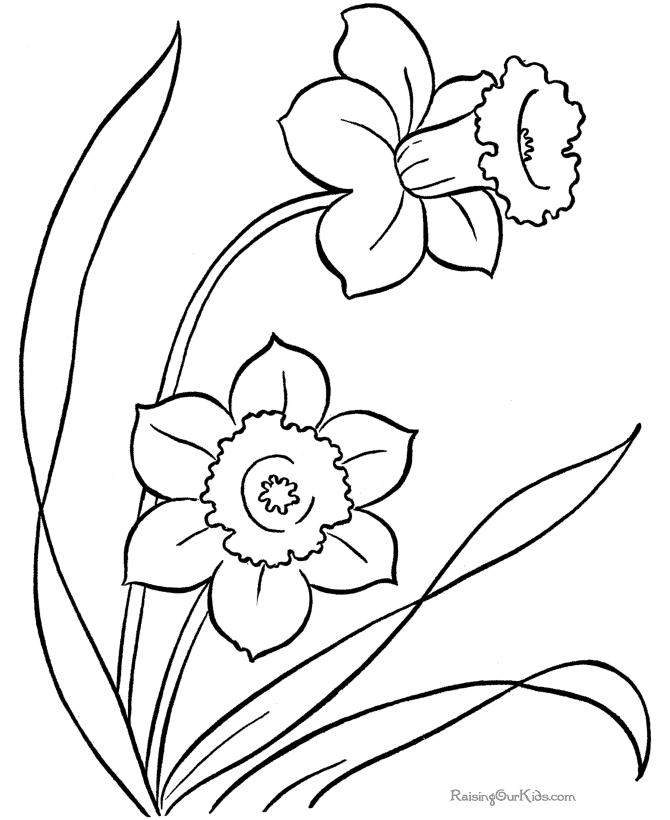 Berem vsak dan. En dan v tednu si lahko vzamem bralni dopust. Kadar se sam(a) spomnim na branje, narišem tudi zvezdico.DATUMPODPIS STARŠEV*DATUMPODPIS STARŠEV*